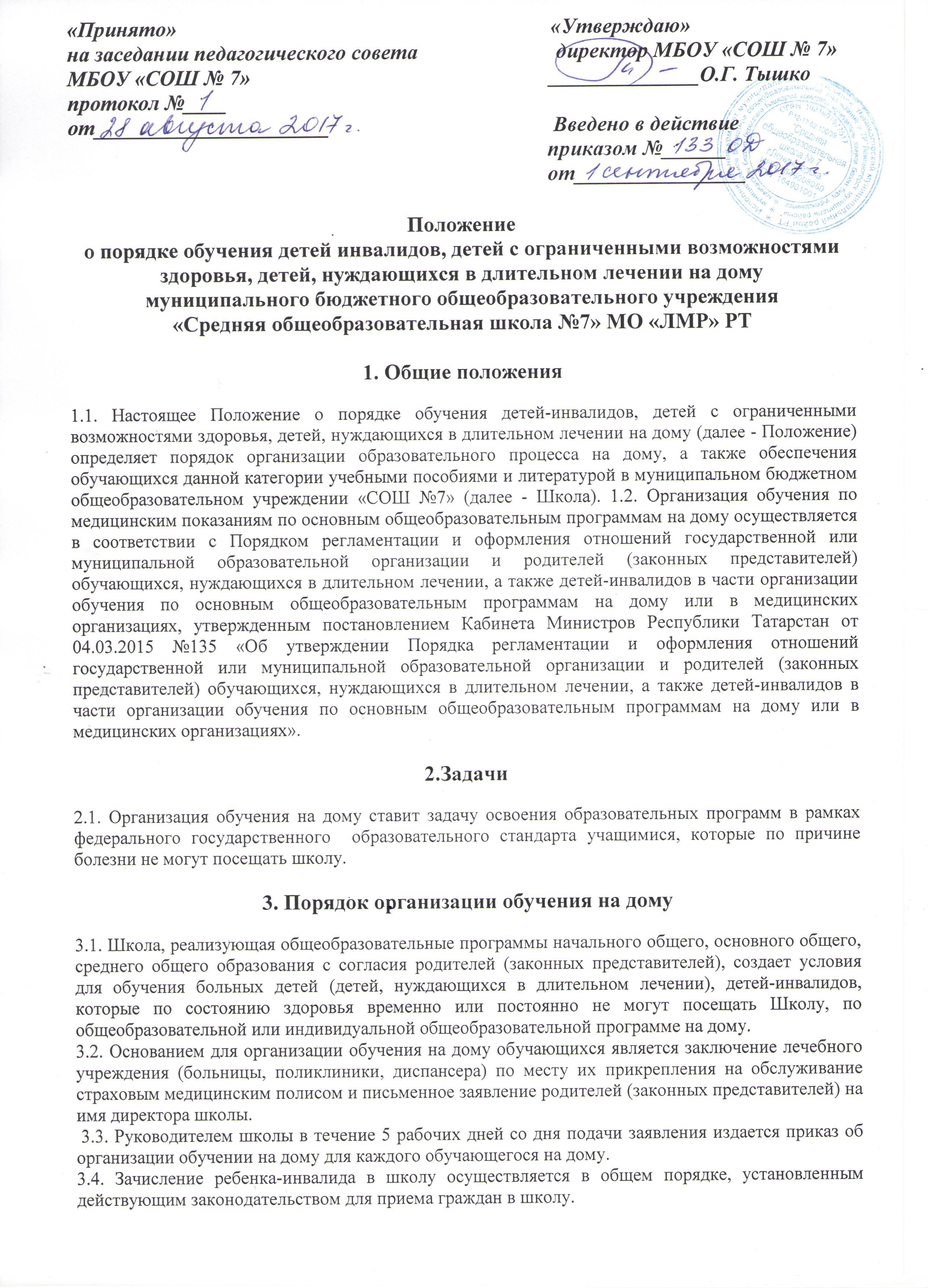  3.5. Объем часовой нагрузки в неделю для обучения на дому устанавливается в соответствии с нормативами, утвержденными Министерством образования и науки Республики Татарстан для данной формы обучения и категории детей. Максимальное количество часов в неделю на одного обучающегося на дому, подлежащих тарификации в школе, составляет на уровне начального общего образования - 8 часов; на уровне основного общего образования - 10 часов; на уровне среднего общего образования - 12 часов. Для детей, страдающих онкологическими заболеваниями, часы недельной учебной нагрузки могут быть увеличены. В этом случае максимальное количество часов в неделю, подлежащих тарификации в школе, составляет на уровне начального общего образования - до 12 часов; на уровне основного общего образования - до 16 часов; на уровне среднего общего образования - до 18 часов. 3.6. Продолжительность урока составляет один астрономический час (60 минут). 3.7. Оплата труда учителей, обучающих на дому, производится по тарификации. 3.8. В случае болезни ученика учитель обязан отработать не проведённые часы согласно тарификации. Сроки отработки согласовываются с родителями (законными представителями).  3.9. В случае болезни учителя (не позже, чем через три рабочих дня) администрация школы с учетом кадровых возможностей производит замещение занятий другим учителем. 3.10. Школа на период обучения на дому: - предоставляет бесплатно учебники, учебную, справочную и другую литературу, имеющуюся в библиотеке школы; - обеспечивает специалистами из числа педагогических работников, оказывает методическую и консультативную помощь, необходимую для освоения образовательных программ; - выдает прошедшим итоговую аттестацию документ государственного образца о соответствующем уровне образования. 3.11. Аттестация и перевод учащихся на дому в следующий класс осуществляется в соответствии с законодательством в области образования Российской Федерации: - учащиеся на дому, успешно освоившие содержание учебных программ за учебный год и прошедшие успешно промежуточную аттестацию, по решению педагогического совета школы переводятся в следующий класс; - учащиеся 1 класса, не освоившие в полном объеме содержание учебных программ, на повторный курс обучения не оставляются. Рекомендации по определению вида программы или особенностям работы с такими обучающимися рассматриваются на психолого-медико- педагогической комиссии; - учащиеся на дому на уровнях начального общего, основного общего и среднего общего образования, имеющие по итогам учебного года академическую задолженность по одному и более предметам, переводятся в следующий класс условно; - учащиеся обязаны ликвидировать академическую задолженность в течение сентября, октября текущего года, школа обязана создать условия обучающимся для ликвидации этой задолженности и обеспечить контроль за своевременностью ее ликвидации; - освоение образовательных программ основного общего, среднего общего образования завершается обязательной итоговой аттестацией обучающихся; - государственная итоговая аттестация учащихся на дому, освоивших образовательные программы среднего общего образования, проводится в форме, установленной федеральным законодательством; - лицам, не завершившим образование данного уровня, не прошедшим государственную итоговую аттестацию или получившим на государственной итоговой аттестации неудовлетворительные результаты, выдается справка установленного образца об обучении в школе; - лица, не прошедшие государственную итоговую аттестацию или получившие на государственной итоговой аттестации неудовлетворительные  результаты, вправе пройти повторно не ранее чем через год государственную итоговую аттестацию. 3.12. Организация обучения на дому регламентируется образовательной программой, включающей индивидуальный учебный план обучающегося на дому, рабочие программы по общеобразовательным предметам, календарным учебным графиком и расписанием занятий. Индивидуальный учебный план учащегося на дому составляется заместителем директора, курирующего данный вопрос,  на основе учебного плана школы (с обязательным включением всех предметов учебного плана, минимума контрольных и практических работ, сроков проведения промежуточной аттестации), с учетом индивидуальных особенностей ребенка, в соответствии с санитарно-гигиеническими требованиями и медицинскими рекомендациями, согласовывается с родителями (законными представителями) учащегося на дому и утверждается директором школы. Заместителем директора по учебно-воспитательной работе школы составляется расписание учебных занятий с учетом мнения родителей (законных представителей) обучающегося на дому. Расписание занятий утверждается приказом директора школы. 3.13. Обучение на дому в зависимости от заболевания может быть кратковременным или долговременным. Продолжительность обучения указывается в медицинской справке. 3.14. Педагог, обучающий ребенка на дому, на основании рабочей программы класса составляет календарно-тематическое планирование по предмету согласно учебному плану, ведет Журнал обучения на дому. Одной из важнейших составляющих организации обучения на дому является самостоятельная работа обучающегося на дому, выполняемая по заданию педагогического работника, под его руководством, в том числе с использованием дистанционных технологий. Содержание самостоятельной работы обучающегося на дому должно быть описано в КТП по предмету и направлено на расширение и углубление практических знаний и умений по данному предмету, на усвоение метапредметных УУД. Часы самостоятельной работы обучающегося распределяются между всеми учителями-предметниками в зависимости от объема учебной нагрузки. В журналах указывается задание, которое дано для самостоятельной работы учащегося. Выбор вариантов проведения занятий определяется школой в зависимости от особенностей психофизического развития и возможностей обучающихся на дому, особенностей эмоционально-волевой сферы, характера течения заболевания, рекомендаций медицинской организации.3.15. При оценивании знаний, умений, навыков обучающихся применяется следующая система оценки: оценки «5», «4», «3», «2». Оценки 5 выставляются в Журнале обучения на дому, Четвертные, полугодовые, годовые оценки из Журнала обучения на дому учителем переносятся в электронный классный журнал один раз в четверть. Текущие оценки в электронный журнал не ставятся. 3.16. На основании Заключения медицинской организации по заявлению родителей (законных представителей) и в целях социальной адаптации, учащийся на дому вправе участвовать во внеурочных и внеклассных мероприятиях. 3.17. По заявлению родителей (законных представителей) обучающегося на дому при отсутствии медицинских противопоказаний для работы с компьютером, обучение на дому может быть организовано с использованием дистанционных образовательных технологий. 3.18. В случае распределения нагрузки по предмету согласно учебному плану составляет 0,25 часа, в этом случае, уроки по данному предмету проводятся в две недели один раз. В таком случае за урок могут быть выставлены две оценки. 4. Заключительные положения4.1. Промежуточная аттестация обучающихся на дому проводится согласно Положения о формах, периодичности, порядке текущего контроля успеваемости и промежуточной аттестации обучающихся. Для обучающихся на дому промежуточная аттестация по всем предметам проводится в форме выставления годовой оценки с учётом четвертных (полугодовых) оценок. 4.2. Контроль за организацией обучения на дому осуществляет заместитель директора, курирующий данное направление. Учителя-предметники ведут журнал учета проведенных занятий для каждого обучающегося на дому, в котором педагогические работники записывают дату занятия, тему и содержание пройденного материала, количество проведенных часов, домашнее задание и оценки. Заместителем директора по учебно-воспитательной работе регулярно осуществляется контроль за своевременным проведением занятий на дому, выполнением рабочих программ по предметам.5. Срок действия Положения5.1. Срок действия данного Положения неограничен. 5.2. Школа оставляет за собой право вносить изменения в Положение. 5.3. Изменения и дополнения в настоящее Положение вносятся Педагогическим советом и утверждаются на его заседании.